PengaruhKepemimpinan  dan komunikasi Interpersonal Terhadap KINERJA Guru serta Implikasinya PADAPrestasi Siswa SEKOLAH DASAR(Studi pada Sekolah Dasar  Gugus Jamali V Kabupaten Cianjur)TESISUntuk Memenuhi Salah Satu Syarat Ujian Guna Memperoleh Gelar Magister ManajemenPada Program Studi Magister Manajemen Konsentrasi Manajemen Pendidikan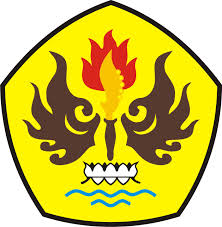 OlehAN AN NURHASANAHNIM: 138020153138020148PROGRAM MAGISTER MANAJEMEN PASCA SARJANAUNIVERSITAS PASUNDANBANDUNG2016LEMBAR PENGESAHANPENGARUH KEPEMIMPINAN DAN KOMUNIKASI INTREPERSONAL TERHADAP  KERJA GURU SERTA IMPLIKASINYA PADA PRESTASI SISWA SEKOLAH DASAR(Studi pada Gugus Jamali V Kab. Cianjur) TESISOleh :AN AN NURHASANAHNPM : 138020153 Tesis Ini Telah Memenuhi Persyaratan Karya Tulis Ilmiah Telah Disetujui Oleh Pembimbing Serta telah Diujikan Dalam Sidang Tugas Akhir Guna Memperoleh Gelar Magister Manajemen Konsentrasi Manajemen Pendidikan.Bandung,     September   2016Dr. H. Heru Setiawan,SE, MM.Pembimbing        Prof.Dr.H.M.Didi Turmudzi,M.SI.                 Dr.H. Yusuf Arifin,S.Si,M.M                   Direktur Pascasarjana                                            Ketua ProgramPROGRAM MAGISTER MANAJEMENFAKULTAS PASCASARJANA UNIVERSITAS PASUNDANJl. Sumatera No. 41 Bandung 40117PERNYATAANDengan ini saya : Nama			:  An An NurhasanahNPM			:  138020153Konsentrasi		:  PendidikanMenyatakan bahwa :1.	Karya tulis saya, tesis ini, adalah asli dan belum pernah diajukan untuk mendapatkan gelar akademik (magister), baik di Universitas Pasundan maupun perguruan tinggi lainnya.2.	Karya tulis ini murni gagasan, rumusan dan penilaian saya sendiri, tanpa bantuan pihak lain, kecuali arahan Tim Pembimbing.3.	Dalam karya tulis ini tidak terdapat karya atau pendapat yang telah ditulis atau dipublikasikan orang lain, kecuali secara tertulis dengan jelas dicantumkan sebagai acuan dalam naskah dengan disebutkan nama pengarang dan dicantumkan dalam daftar pustaka.4.	Pernyataan ini saya buat dengan sesungguhnya dan apabila dikemudian hari terdapat penyimpangan dan ketidakbenaran dalam pernyataan ini, maka saya bersedia menerima sanksi akademik berupa pencabutan gelar yang telah diperoleh karena karya tulis ini, serta sanksi lainnya sesuai dengan norma yang berlaku.                                                                  Bandung,     Agustus  2016                                                                  Yang membuat pernyataanAn An NurhasanahNPM. 138020153ABSTRAK Ujung tombak dalam pembangunan Pendidikan Nasional adalah guru, karena tugas guru sangat erat kaitannya dengan peningkatan sumber daya manusia melalui sektor pendidikan. Berhasil atau tidaknya pendidikan sangat ditentukan oleh faktor guru selain faktor-faktor yang lainnya. Penelitian ini dilakukan di Gugus Jamali V yang dilatarbelakangi hasil studi pendahuluan yang menunjukkan bahwa Prestasi  Siswa di Gugus  Jamali V belum mencapai  target yang diharapkan. Berangkat dari latar belakang tersebut, masalah yang dirumuskan dalam penelitian ini adalah sebagai berikut : Bagaimana pengaruh kepemimpinan dan komunikasi interpersonal terhadap kinerja guru di Gugus Jamali V, Bagaimana pengaruh kinerja guru terhadap prestasi siswa di Gugus Jamali V. Metode penelitian yang digunakan adalah metode deskriptif analisis, dengan jumlah populasi 59 orang, dan seluruhnya dijadikan sebagai responden. Teknik analisis yang digunakan adalah teknik analisis korelasi untuk mengetahui derajat keeratan hubungan antar variabel penelitian dan teknik analisis jalur untuk mengetahui pengaruh baik langsung maupun tidak langsung variabel bebas terhadap variabel terikat. Dalam proses pengolahan data digunakan bantuan software SPSS 21.0 Hasil penelitian menunjukkan bahwa pengaruh kepemimpinan terhadap kinerja guru mempunyai pengaruh langsung sebesar 5%, pengaruh tidak langsung kepemimpinan melalui komunikasi interpersonal sebesar  10,4 %, sedangkan pengaruh totalnya sebesar 15,4 %. Pengaruh komunikasi interpersonal terhadap kinerja guru mempunyai pengaruh langsung sebesar 44,5%, pengaruh tidak langsung komunikasi interpersonal melalui kepemimpinan sebesar 10,4 %  sedangkan pengaruh totalnya sebesar 54,9 %. Pengaruh langsung dan tidak langsung variabel kepemimpinan dan komunikasi interpersonal terhadap kinerja guru sebesar70,3 % dengan efek faktor lain yang tidak diteliti terhadap kinerja guru ditunjukkan oleh nilai 1 = 0,882 atau sebesar 88,2 %. Pengaruh kinerja guru terhadap prestasi  siswa sebesar 56,8 %  dengan faktor lain yang tidak diteliti terhadap prestasi  siswa ditunjukkan dengan nilai 2 = 0,823 atau sebesar 82,3 %. Kata kunci : Kepemimpinan, Komunikasi Interpersonal, Kinerja Guru, dan             
                       Prestasi Siswa.                                                        ABSTRACT

          Spearheading the development of National Education is the teacher, because the teacher's task is closely related to human resource development through education. Success or failure of education is determined by factors other than teachers of other factors.This research was conducted in the background Cluster V Jamali preliminary study results showing  that student achievement in Cluster Jamali V has not reached the expected target.           Departing from this background, the problem formulated in this study are as follows: How does the leadership and interpersonal communication on the performance of teachers in the cluster Jamali V, How to influence teacher performance on student achievement in Jamali Cluster V. The method used is descriptive analysis method , with a population of 59 people, and all of them serve as,respondents.
The analysis technique used is the technique of correlation analysis to determine the degree of closeness of the relationship between the study variables and path analysis techniques to determine the effect, either directly or indirectly, the independent variables on the dependent variable. In the data processing used SPSS.21.0
          The results showed that the influence of leadership on teacher performance has a direct effect of 5%, the indirect influence leadership through interpersonal communication by 10.4%, while the total effect of 15.4%. Interpersonal communications impact on teacher performance has a direct effect amounted to 44.5%, the indirect influence of interpersonal communication through the leadership of 10.4% whereas the effect totaled 54.9%. Direct and indirect influence of the variables of leadership and interpersonal communication on teacher performance sebesar70,3% with the effects of other factors that were not studied the performance of teachers indicated by 1 = 0.882 or 88.2%. The influence of teacher performance on student achievement of 56.8% by other factors not examined on student achievement indicated by the value of 2 = 0.823 or.82.3%.


Keywords : Leadership, Interpersonal Communication, teacher performance,      
                     and Student Achievement.KATA PENGANTARPuji dan syukur peneliti panjatkan kehadirat Allah SWT atas limpahan rahmat dan hidayah serta inayah-Nya sehingga tesis ini dapat diselesaikan dengan lancar. Tesis yang berjudul: “Pengaruh Kepemimpinan dan Komunikasi Interpersonal terhadap Kinerja Guru serta implikasinya pada Prestasi Siswa Sekolah Dasar (Studi pada Sekolah dasar Gugus Jamali V Kabupaten Cianjur).Ucapan terima kasih peneliti ucapkan kepada pembimbing Dr. H. Heru Setiawan, SE., MM. atas segala jasa kebaikannya karena dalam menyusun tesis ini peneliti banyak mendapat bimbingan dan bantuan yang berharga serta arahan sehingga memotivasi peneliti untuk selalu melakukan perbaikan.Penyelesaian penyusunan tesis ini juga tidak terlepas dari bantuan berbagai pihak, baik secara langsung maupun tidak langsung. Oleh karena itu dalam kesempatan ini  peneliti mengucapkan terima kasih yang sedalam-dalamnya khususnya kepada :1.	Prof. Dr. Ir. H. Eddy Jusuf, Sp, M.Si., M. Kom. Rektor Universitas Pasundan Bandung. 2.	Prof. Dr. H. M. Didi Turmudzi, M.Si. Direktur Pascasarjana Universitas Pasundan Bandung. 3.	Dr. H. Yusuf Arifin, SSt., MM Ketua Program Studi Magister Manajemen Program Pascasarjana Universitas Pasundan Bandung. 4.	Dr. H. Undang Juju,SE., M.P. Sebagai Sekretaris Program Magister  Manajemen Pascasarjana Universitas Pasundan Bandung. 5.  Tim Penelaah / Penguji yang telah memberikan saran dan pandapat dalam penyempurnaan Tesis ini.6.	Seluruh Dosen dan Staf yang telah memberikan ilmu dan bimbingan dalam proses belajar mengajar di Magister Manajemen Konsentrasi Manajemen Pendidikan Pascasarjana Universitas Pasundan Bandung.7.	Rekan Mahasiswa Pascasarjana Universitas Pasundan Bandung Konsentrasi Manajemen Pendidikan yang telah membantu peneliti dengan berbagai saran dan masukkan.8.	Pengurus SD Gugus  Jamali V dan rekan-rekan guru serta Staf  Tata Usaha atas dukungan dan bantuannya.9.	Almarhum Suami Drs.Asep Sudibya tercinta yang selalu menjadi motivasi untuk selalu memberi dan menjadi  yang terbaik..10. Anak-anakku tersayang Cecep Nurwahyudinata, Ardian Wildan Nugraha, Rafly Lukmanul Hakim, dan Aria Jaya Sukmana yang senantiasa setia mendampingi dan memberi dorongan yang tiada henti.11. Almarhum ayahanda Ulo Hasbuloh dan Almarhumah ibunda Ihat Solihat yang selalu menjadi motivasi untuk selalu memberikan dan menjadi yang terbaik. Doa dan keberhasilanku adalah hadiah untukmu yang sekarang tengah beristirahat dengan tenang di sisiNya.12.	Semua pihak yang telah memberikan bantuan, baik berupa saran pemikiran maupun motivasi kepada peneliti sehingga penyusunan tesis ini dapat terselesaikan.Akhirnya peneliti menyadari bahwa tesis  ini mungkin masih terdapat banyak kekurangan yang disebabkan kelemahan peneliti sendiri. Oleh karena itu peneliti dengan lapang hati menerima kritik dan saran yang konstruktif untuk perbaikan ke arah yang lebih baik. Akhirnya dengan segala kerendahan hati  peneliti  memohon bimbingan dan petunjuk Allah swt.                                                                               Bandung,    Agustus  2016(An An Nurhasanah)DAFTAR ISIDAFTAR TABELDAFTAR GAMBARDAFTAR  LAMPIRANSAMPUL DALAM ................................................................................................iLEMBAR PENGESAHAN ..................................................................................iiLEMBAR PERNYATAAN .................................................................................iiiKATA PENGANTAR  …………………………………………………….........ivDAFTAR ISI , TABEL , GAMBAR DAN LAMPIRAN ..................................viiBAB    I     PENDAHULUANLatar Belakang Penelitian ..………………………….........................1Identifikasi  Masalah dan Rumusan Masalah .....................................71.2.1.  Identifikasi Masalah ................................................................71.2.2.  Rumusan Masalah ...................................................................8Tujuan Penelitian   ..............................................................................8 Manfaat Penelitian .............................................................................9                   1.4.1  Manfaat Teoritis……………………………………..………..9                   1.4.2  Secara Praktis………………………………………..…….….9BAB II  KAJIAN PUSTAKA, KERANGKA PEMIKIRAN DAN               HIPOTESIS  Kajian Pustaaka.. ..............................................................................11Pengertian Manajemen .......................................................11         2.1.2    Pengertian dan Fungsi Manajemen                      Sumber Daya Manusia……………………………….…...12                                2.1.2.1 Pengertian Manajemen Sumber Daya Manusia …..12                                 2.1.2.2 Fungsi Manajemen Sumber Daya Manusia……….14                    2.1.3    Kepemimpinan………………………………….………....15                                  2.1.3.1.  Ciri – Ciri Pemimpin…………………….………17                                 2.1.3.2  Tipe Kepemimpinan……………………………...20                                 2.1.3.3  Perilaku Kepemimpinan………………………….22                                    2.1.3.4  Dimensi dan Indikator  Kepemimpinan…..……. …….25        2.1.4    Komunikasi Interpersonal…………………………………31                  2.1.4.1  Pengertian Komunikasi Interpersonal……………31                  2.1.4.2  Klasifikasi Komunikasi Interpersonal……………33                  2.1.4.3  Tujuan Komunikasi Interpersonal………………..33                                2.1.4.4. Dimensi dan Indikator Komunikasi 
                                             Interpersonal………………………………………35       2.1.5     Kinerja Guru……………………………………….………38                                2.1.5.1  Pengertian Kinerja Guru………………………..... 38                                2.1.5.2  Aspek-aspek Kinerja Guru……………………..... 39                                2.1.5.3  Manfaat Kinerja Guru…………………………….42                                2.1.5.4  Faktor-faktor yang Mempengaruhi Kinerja Guru...42                                2.1.5.5. Dimensi dan Indikator Kinerja Guru……………..43                   2.1.6     Prestasi  Siswa…………………………………………......46                                2.1.6.1  Pengertian Prestasi Siswa……………………........46                                2.1.6.2  Faktor-faktor yang Mempengaruhi Prestasi  
                                             Belajar………………………………………….…47                                2.1.6.3  Aspek Prestasi Belajar……………………………49                               2.1.6.4  Dimensi dan Indikator Prestasi Siswa…………….49                2.2  Penelitian Terdahulu…………………………………………….51                2.3  Kerangka Pemikiran…………………………………………......52                       2.3.1  Hubungan Kepemimpinan dengan Komunikasi     
                                 Interpersonal………………………………………………52           2.3.2  Pengaruh  Kepemimpinan Terhadap Kinerja Guru……….54           2.3.3  Pengaruh Komunikasi Interpersonal Terhadap Kinerja 
                     Guru………………………………………….……………55           2.3.4  Pengaruh Kinerja Guru pada Prestasi Siswa……………...56           2.3.5 Pengaruh Kepemimpinan dan Komunikasi Interpersonal  
                    Terhadap Kinerja Guru  baik secara Parsial maupun 
                    Simultan……………………………………………………58     2.4  Hipotesisi Penelitian……………………………………………...60BAB III  METODOLOGI PENELITIAN               3.1  Tipe Penelitian……………..……………………………………..61               3.2   Unit Observasi dan Lokasi………………………………………62               3.3  Variabel Penelitian……………………………………………..   62                         3.3.1  Definisi Variabel dan Pengukurannya…………………….62                       3.3.2   Operasionalisasi Variabel………………………………...65            3.4  Populasi dan Penentuan Sampel……………………………………68       3.4.1  Populasi……………………………………………………...68       3.4.2  Sampel……………………………………………………….69            3.5  Teknik Pengumpulan Data…………………………………………69                       3.5.1  Prosedur Pengumpulan Data……………………………..70             3.5.2  Uji Validitas dan Uji Reliabilitas........................................72                    3.5.2.1  Alat Ukur Penelitian…………..…………………72                    3.5.2.2  Pengujian Validitas Alat Ukur………………......73                    3.5.2.3  Pengujian Reliabilitas Alat Ukur Penelitian…….74            3.6   Rancangan Analisis Data………………………………………….763.6.1 Analisis Deskriftif ……………………………..…. 773.6.2 Analisis Verifikatif ……………………………….. 773.6.2.1 Analisis Korelasi …………………………. 783.6.2.2 Analisis Jalur (Path Analysis) ……………. 793.7 Rumusan Pengujian Hipotesis …………………………………….. 82         BAB IV HASIL PENELITIAN DAN PEMBAHASAN4.1 Hasil Penelitian ………………………………………..…………. 85	4.1.1 Gambaran Umum Objek Penelitian …………………..... 854.1.1.1 Visi dan Misi SD Gugus Jamali V …………… 864.1.1.2 Dasar, Fungsi, dan Tujuan Pendidikan GugusJamamli V …………………………………….. 874.1.1.3 Budaya Prilaku dan Akhlak Mulia …………… 884.1.1.4  Program Unggulan Gugus Jamali V ……….… 884.1.2 Gambaran Umum Karakteristik Responden ……………. 884.1.3  Hasil Uji Instrument Penelitian …………………………914.1.3.1 Uji Validitas ……………………………………914.1.3.2   Uji Reliabilitas ………………………………..934.1.4. Hasil Analisis Deskriptif ……………………………….. 944.1.4.1  Deskripsi Jawaban Responden MengenaiKepemimpinan ……………………………….. 944.1.4.2  Deskripsi Jawaban Responden MengenaiKomunikasi Interpersonal …………………… 1034.1.4.3  Deskripsi Jawaban Responden Mengenai              Kinerja  Guru ………………………………...1154.1.4.4  Deskripsi Jawaban Responden Mengenai             Prestasi Siswa …………..……………………1244.1.5	Hasil Analisis Verifikatif ……………………………. 1314.1.5.1 Analisis Jalur (Path Analysis )……..………… 1324.1.6 Pengujian Hipotesis ……………………………………. 1384.1.6.1 Pengujian Hipotesis  Parsial PengaruhKepemimpinan terhadap Kinerja Guru ……….. 1384.1.6.2 Pengujian Hipotesis Parsial Pengaruh Komunikasi Interpersonal Terhadap Kinerja Guru …………………………………………… 1394.1.6.3 Pengujian Hipotesis secara simultan pengaruhKepemimpinandan Komunikasi Interpersonal Terhadap Kinerja Guru ……………………….. 1404.1.6.4 Pengujian Hipotesis Secara Parsial Pengaruh Kinerja Guru Terhadap Prestasi  Siswa ……….. 1414.1.7 Perhitungan Korelasi Antar Variabel ………………….. 1344.1.8 Koefisien Determinasi …………………………………. 1434.2 Pembahasan ……………………………………………………… 1444.1.1.Pembahasan Analisis Deskriptif ……………………………. 1454.1.2 Pembahasan Analisis Verifikatif ……………………………. 147BAB V KESIMPULAN DAN REKOMENDASI5.1 Simpulan ………………………………………………………… 1505.2 Rekomendasi …………………………………………………….. 152DAFTAR PUSTAKA...................................................................................... 154LAMPIRAN No.                                                 J   u   d   u   l Hal.1.1         Nilai rata-rata UN  tiga tahun terakhir ..............................................21.2         Kinerja Guru Gugus Jamali V…………………………………........41.3        Pra Survey Kepemimpinan Kepala Sekolah……….……...................51.4         Pra Survey Komunikasi Interpersonal……………………………....62.1         Dimensi dan Indikator prestasi  Siswa Sekolah   Dasar.....................502.2         Hasil Penelitian terdahulu ……………..............................................513.1         Opersionalisasi Variabel Penelitian………….………………….…..653.2         Data Guru di Gugus Jamali V………..…………………………...…693.3         Kriteria Penafsiran Kondisi Variabel Penelitian……………………774.1         Karakteristik Responden Berdasarkan Jenis Kelamin894.2         Karakteristik Responden Berdasarkan Usia894.3         Karakteristik Responden Berdasarkan Lama Bekerja904.4         Karakteristik Responden Berdasarkan Latar Pendidikan904.5        Hasil Uji Validitas Instrumen924.6        Hasil Uji Reabilitas934.7       Kriteria Kategori Skor Hasil Penelitian944.8       Tanggapan Responden mengenai indicator mengkaji Perkembangan            Pengetahuan954.9        Tanggapan Responden mengenai Indikator Memberikan Pemodelan964.10      Tanggapan Responden mengenai Indikator Mengembangkan              Filosofi Belajar974.11       Tanggapan Responden mengenai Indikator Menerapkan Keadilan               Sosial Pendidikan974.12        Tanggapan Responden mengenai Indikator Memilikin Integritas               dan Komitmen984.13        Tanggapan Responden mengenai Indikator Tanggung Jawab               Terhadap Tindakan Yang Dilakukannya994.14        Tanggapan Responden mengenai Indikator Menginpirasi dan               Mengembangkan Rasa Kebersamaan dan Berbagi Tanggung Jawab1004.15        Tanggapan Responden mengenai Indikator Terbuka Terhadap              Masukan dan Beragam Pendapat1014.16       Tanggapan Responden Mengenai Indikator Mengelola dan              memecahkan permasalahan secara efektif1024.17      Peritungan Nilai Total Skor Variabel Kepemimpinan1034.18      Tanggapan Responden Mengenai Indikator Keterbukaan dalam Ukuran Tingkat Keterbukaan dalam Berinteraksi1044.19     Tanggapan Responden Mengenai Indikator Keterbukaan Dalam Ukuran Tingkat Dalam Memberikan Tanggapan1054.20      Tanggapan Responden Mengenai Indikator Perilaku Suportif dalam Ukuran Kemampuan Dalam Menciptakan Suasana Deskriptip1054.21      Tanggapan Responden Mengenai Indikator Perilaku Suportif Dalam Ukuran Tingkat Spontanitas Dalam Berkomunikasi1064.22      Tanggapan Responden Mengenai Indikator Perilaku Suportif Dalam Ukuran Tingkat Profesionalisme Dalam Berkomunikasi1064.23      Tanggapan Responden Mengenai Indikator Perilaku Positif1074.24      Tanggapan Responden Mengenai Indikator Perilaku Empati1084.25       Tanggapan Responden Mengenai Indikator Kesamaan1084.26      Tanggapan Responden Mengenai Indikator Bersikap Yakin1094.27      Tanggapan Responden Mengenai Indikator Kebersamaan1104.28      Tanggapan Responden Mengenai Indikator Manajemen Interaksi1114.29      Tanggapan Responden Mengenai Indikator Perilaku Ekspresif1114.30      Tanggapan Responden Mengenai Indikator Orientasi Pada Orang Lain Ukuran Tingkat Keterlibatan Dalam Berkomunikasi1124.31      Tanggapan Responden Mengenai Indikator Orientasi Pada Orang Lain Ukuran Kemampuan Dalam Beradaptasi Dengan Orang Lain1134.32     Perhitungan Nilai total Skor Mengenai Komunikasi Interpersonal1134.33     Tanggapan Responden Mengenai Indikator Mampu Menentukan Tujuan Pembelajaran1164.34     Tanggapan Responden Mengenai Indikator Mampu Menyusun Materi Pembelajaran Secara Sistematis1164.35     Tanggapan Responden Mengenai Indikator Mampu Mengalokasikan Waktu Proses Pembelajaran Sesuai Proporsi1174. 36    Tanggapan Responden Mengenai Indikator Mampu Memberi Motifasi Di Awal Pembelajaran1184.37     Tanggapan Responden Mengenai Indikator Menguasai Materi Bahan Ajar1194.38      Tanggapan Responden Mengenai Indikator Menguasai Materi Bahan Ajar1194.39     Tanggapan Responden Mengenai Indikator Terampil Dalam Menguasai Media Pembelajaran1204.40     Tanggapan Responden Mengenai Indikator Mampu Melakukan Penilaian Yang Relevan Dengan Tujuan Pembelajaran1214.41     Tanggapan Responden Mengenai Indikator Mampu Membuat Alat Evaluasi Yang Sesuai Dengan Kaidah Evaluasi1224.42     Perhitungan Nilai Total Sekor Variabel Kinerja Guru1224.43     Tanggapan Responden Mengenai Indikator Pengetahuan1244.44     Tanggapan Responden Mengenai Indikator Pemahaman1254.45     Tanggapan Responden Mengenai Indikator Analisis1264.46     Tanggapan Responden Mengenai Indikator Penerimaan1264.47     Tanggapan Responden Mengenai Indikator Tanggapan1274.48     Tanggapan Responden Mengenai Indikator Penghargaan1284.49     Tanggapan Responden Mengenai Indikator Keterampilan Bergerak dan Bertindak1284.50     Tanggapan Responden Mengenai Indikator Kecakapan Ekspresi Verbal dan Nonverbal1294.51     Tanggapan Responden Mengenai Indikator Perhitungan Nilai Total Skor Variabel Prestasi Siswa1304.52     Koefisien Jalur Variabel1354.53     Pengaruh Langsung, Pengaruh Tidak Langsung dan Pengaruh Total1374.54      Hasil Uji Hipotesis Variabel X1 terhadap Y1384.55      Hasil Uji Hipotesis Variabel X2 terhadap Y1394.56      Hasil Uji Hipotesis Secara Simultan1404.57      Hasil Uji Hipotesis Variabel Y terhadap Z1414.58      Korelasi Antar Variabel X1 dan X21424.59      Keeratan dan Hubungan antara Y dan Z1434.60      Koefisien Determinasi1434.61      Koefisien Determinasi144No.J   u   d   u   lHal.2.1               Paradigma Penelitian…………………………………………..2.1               Paradigma Penelitian…………………………………………..  603.1     Struktur Analisis Jalur (Path Analysis) Hubungan Antar   
                    Variabel Penelitian…………………………………………….3.1     Struktur Analisis Jalur (Path Analysis) Hubungan Antar   
                    Variabel Penelitian…………………………………………….803.2Analisis Jalur Sub Struktur 1 81 813.3Analisis Jalur Sub Struktur 2 82 824.1Koefisien Jalur Hubungan antar Variabel Penelitian1321324.2Koefisien Jalur Kepemimpinan,Komunikasi Interpersonal dan Kinerja Guru1341344.3Koeisien Jalur Sub Struktur II Kinerja Guru dan Prestasi Siswa134134No.                                                 J   u   d   u   l1Daftar Angket Penelitian………………………………………………….Daftar Angket Penelitian………………………………………………….Daftar Angket Penelitian………………………………………………….2Data Mentah PenelitianData Mentah PenelitianData Mentah PenelitianA. Kepemimpinan ( X1 )A. Kepemimpinan ( X1 )B. Komunikasi Interpersonal( X2)B. Komunikasi Interpersonal( X2)C. Variabel Kinerja Guru ( Y )C. Variabel Kinerja Guru ( Y )D. Variabel Prestasi Siswa ( Z )D. Variabel Prestasi Siswa ( Z )3Hasil Pengolahan SPSS Version 21Hasil Pengolahan SPSS Version 21Hasil Pengolahan SPSS Version 214Daftar Nilai r TabelDaftar Nilai r TabelDaftar Nilai r Tabel5Daftar Nilai t TabelDaftar Nilai t TabelDaftar Nilai t Tabel6Daftar Nilai f TabelDaftar Nilai f TabelDaftar Nilai f Tabel